RESULTADO – TOMADA DE PREÇON° 2023510TP50553HEAPAO Instituto de Gestão e Humanização – IGH, entidade de direito privado e sem fins lucrativos,classificado como Organização Social, vem tornar público o resultado da Tomada de Preços, com afinalidade de adquirir bens, insumos e serviços para o HEAPA - Hospital Estadual de Aparecida deGoiânia, com endereço à Av. Diamante, s/n - St. Conde dos Arcos, Aparecida de Goiânia/GO, CEP:74.969-210.Bionexo do Brasil LtdaRelatório emitido em 17/10/2023 11:48CompradorIGH - HUAPA - HOSPITAL DE URGÊNCIA DE APARECIDA DE GOIÂNIA (11.858.570/0004-86)AV. DIAMANTE, ESQUINA C/ A RUA MUCURI, SN - JARDIM CONDE DOS ARCOS - APARECIDA DE GOIÂNIA,GO CEP: 74969-210Relação de Itens (Confirmação)Pedido de Cotação : 316476115COTAÇÃO Nº 50553 - MATERIAL MÉDICO - HEAPA OUT/2023Frete PróprioObservações: *PAGAMENTO: Somente a prazo e por meio de depósito em conta PJ do fornecedor. *FRETE: Sóserão aceitas propostas com frete CIF e para entrega no endereço: AV. DIAMANTE, ESQUINA C/ A RUA MUCURI,JARDIM CONDE DOS ARCOS, AP DE GOIÂNIA/GO CEP: 74969210, dia e horário especificado. *CERTIDÕES: AsCertidões Municipal, Estadual de Goiás, Federal, FGTS e Trabalhista devem estar regulares desde a data daemissão da proposta até a data do pagamento. *REGULAMENTO: O processo de compras obedecerá aoRegulamento de Compras do IGH, prevalecendo este em relação a estes termos em caso de divergência.Tipo de Cotação: Cotação NormalFornecedor : Todos os FornecedoresData de Confirmação : TodasFaturamentoMínimoValidade daPropostaCondições dePagamentoFornecedorPrazo de EntregaFrete ObservaçõesMea Modul Ltda EppBOITUVA - SPFelipe Gabriel Araujo Alves - (15)15 dias apósconfirmação1R$ 2.000,000014/10/202330 ddlCIFnull3264-1234apagados@bionexo.comMais informaçõesProgramaçãode EntregaPreçoUnitário FábricaPreçoProdutoCódigoFabricante Embalagem Fornecedor Comentário JustificativaRent(%) Quantidade Valor Total UsuárioEMBALAGEM P/UNITARIZACAODE MED LADOBRANCO1-57MM X 893MBOBINA COMLADO BRANCODaniellyEvelynPereira Da-157MM DELARGURA,BOBINACOM LADOBRANCO -MEAMODULESPESSURA,04MM,Mea ModulLtda EppR$R$R$161399-CAIXAnull-8 RoloCruz01.286,6200 0,000010.292,9600DIAMETROEXTERNO DE17/10/202310:44280MMDIAMETRO DETUBETE:INTERNO75MM,EXTERNO4MM.92EMBALAGEM P/ 61401UNITARIZACAODE MED TARJAVERMELHA-Bobina comtarjavermelha -MODUL -MEACaixaMea ModulLtda Eppnull-R$R$3 RoloR$DaniellyEvelynPereira DaCruz1.415,2700 0,00004.245,81001-57MM X 893MBOBINA COMMODUL17/10/202310:44LADO BRANCO-157 MM DELARGURA,ESPESSURA,04MM,0DIAMETROEXTERNO DE280MMDIAMETTRODO TUBETE:INTERNO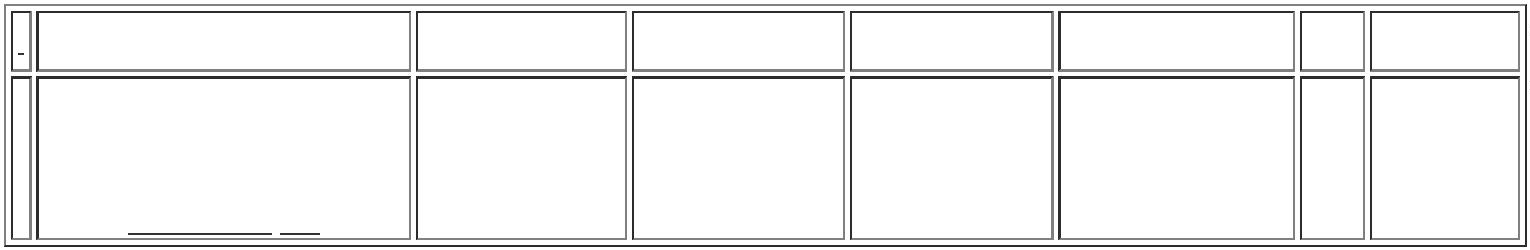 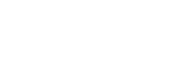 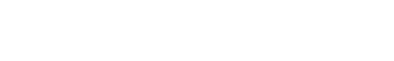 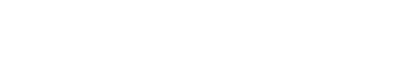 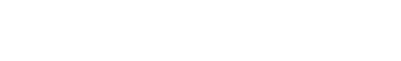 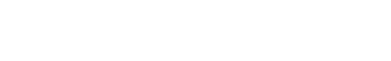 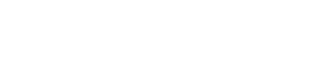 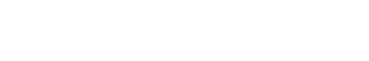 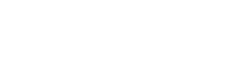 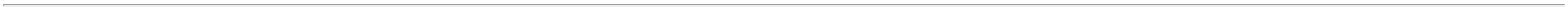 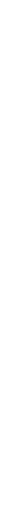 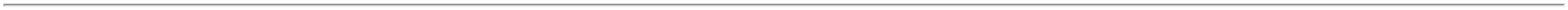 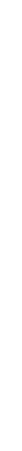 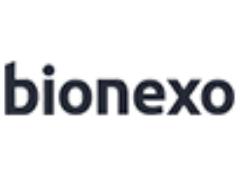 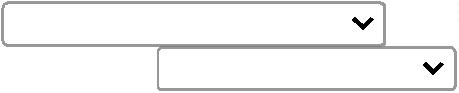 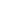 75MM ,EXTERNO4MM.9RIBBON MISTO(CERA/RESINA)Ribbonpreto paraimpressoratermo (55MM X1100M) -MODUL -MEA5-5MM X 1100MRIBBOM SDDaniellyEvelynPereira DaCruzXTRA BK TTR,STD,Mea ModulLtda EppR$R$R$361338-Caixanull-6 Rolo502,1100 0,00003.012,660055MMX1100MCOMPATIVELCOM MAQUINAMODUL17/10/202310:44MODULMU2000.TotalParcial:R$117.07.017.551,4300Total de Itens da Cotação: 3Total de Itens Impressos: 3TotalGeral:R$17.551,4300Clique aqui para geração de relatório completo com quebra de página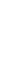 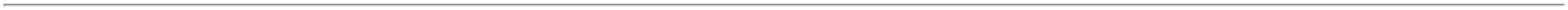 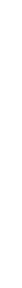 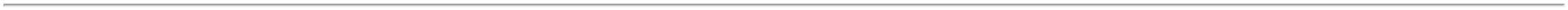 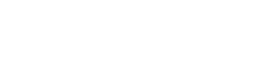 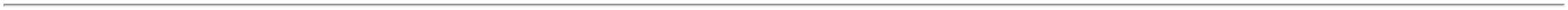 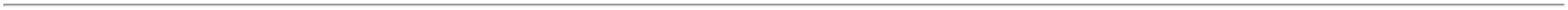 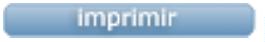 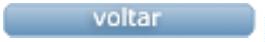 